STILLWATER TOWNSHIPPlanning Board Meeting Minutes November 15, 2023The regular meeting of the Stillwater Township Planning Board was held on the above date and was called to order by Karen Puccio at 7:30 pm.Roll Call: Members Present:Mrs. Puccio Mrs. WillsMayor Chammings Mr. Lippencott Mrs. DelaneyMembers Absent: Mr. Pierce, Mr. VorisAlso Present: William Haggerty, Esq.The Board stood for the flag salute, and it was announced that adequate notice of this meeting had been given to the public and the press under the provisions of the "Open Public Meetings Act", N.J.S.A 10:4-1 et. seq.SWEARING IN OF BOARD MEMEBERS:MINUTES:Mayor Chammings made the motion to approve the minutes of October 18, 2023, seconded by Mrs. Delaney.Roll Call: Mayor Chammings - Yes, Mrs. Delaney- Yes, Mrs. Puccio -Yes, Mrs. Wills - Yes, Mr. Lippencott - YesMEMORIALIZING RESOLUTIONS: AF & EJF, LLC - Block 3306, Lots 2.01, 2.04, 2.05, 2.06, 2.07, 2.99Mayor Chammings made the motion to approve the memorialization of the above Resolution, seconded by Mrs. Delaney.Roll Call: Mayor Chammings -Yes, Mrs. Delaney-Yes, Mrs. Puccio -Yes, Mrs. Wills -Yes, Mr. Lippencott - YesCOMPLETENESS:  NoneHEARINGS: NoneOPEN TO THE PUBLIC: The meeting was opened to the public at 7:41. There being no public comment, the hearing was closed.BILLS:Mrs. Delaney made the motion to pay the following bills, seconded by Mrs. Wills. The motion was contingent on the Zoning Board's authorization to pay one-half of the NJPO Training for secretary, Penny Bair.Alternative Business Services, Inc. {name plates for new members)$ 32.00 NJPO - Training Classes for P. Bair {split with Zoning Board)	$ 47.50Roll Call: Mrs. Delaney- Yes, Mrs. Wills - Yes, Mrs. Puccio - Yes, Mayor Chammings - Yes, Mr. Lippencott - YesOLD/NEW BUSINESS: Budget Discussion:Mayor Chammings made the motion to approve the proposed 2024 Budget, seconded by Mrs. Puccio. The motion was contingent on increasing the allowance for training from $200.00 to$300.00.Roll Call: Mayor Chammings - Yes, Mrs. Puccio - Yes, Mrs. Wills - Yes, Mr. Lippencott - Yes, Mrs. DelaneyCORRESPONDENCE: NoneLIAISONS:Mayor Chammings and Mrs. Delaney each provided Liaison reports to the Board. Mrs. Wills provided her liaison's report regarding the Environmental Commission.EXCUTIVE SESSION: NonePUBLIC COMMENT:Mrs. Puccio opened the hearing to the public at 8:00 pm. There being no public comment, the meeting was closed to the public.ADJOURNMENT:With there being no further business, a motion was made to adjourn the meeting with all in favor.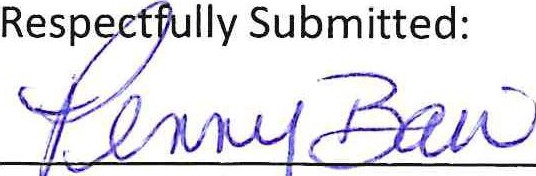 Penny Bair).S-6ard Secretary November'-1..s./2023